29.12.20Стилі спілкування (практика)«Акторська гра»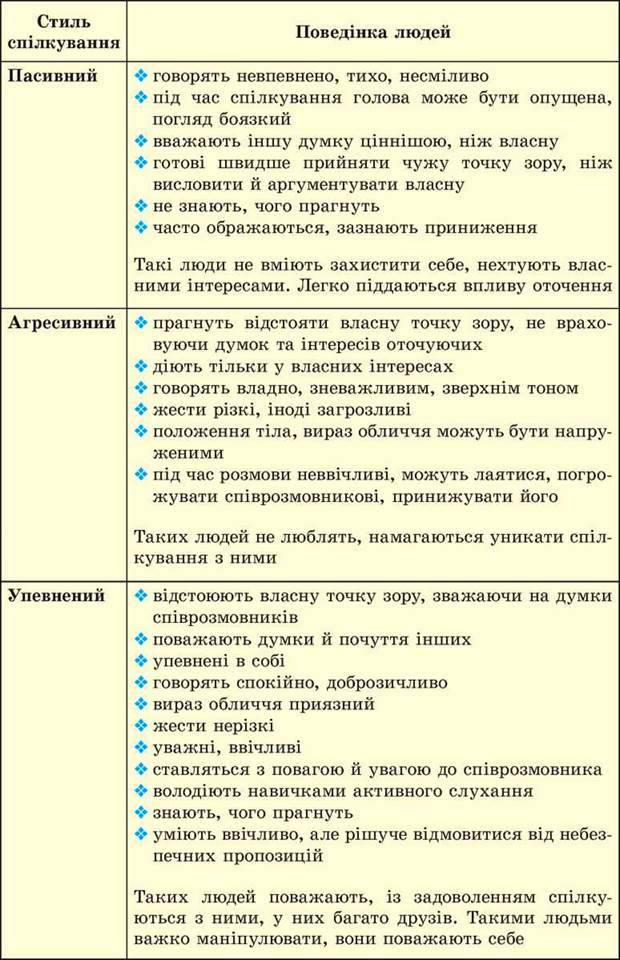 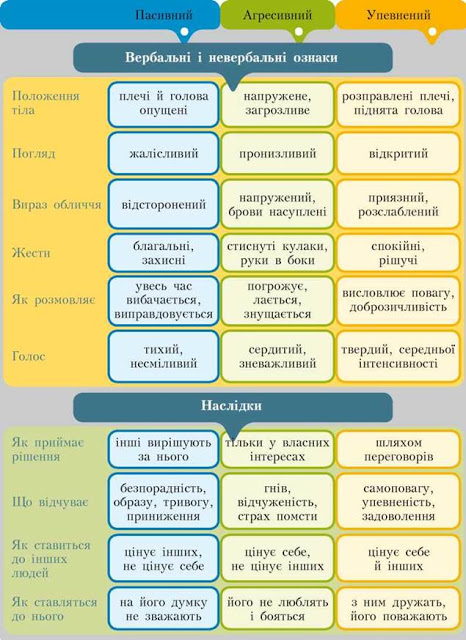 Теорія Техніки ефективної комунікації